Проект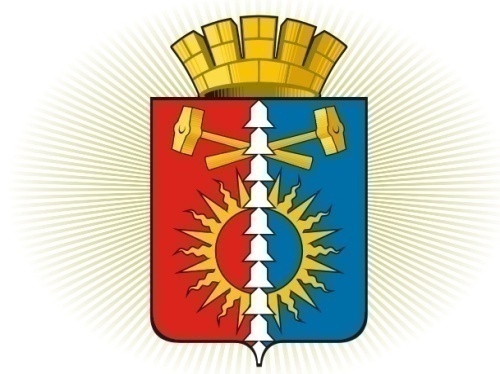 ДУМА ГОРОДСКОГО ОКРУГА ВЕРХНИЙ ТАГИЛСЕДЬМОЙ СОЗЫВ	Р Е Ш Е Н И Е	  О внесении изменений в Устав городского округа Верхний ТагилВ связи с принятием Федерального закона от 06 февраля 2023 года № 12-ФЗ «О внесении изменений в Федеральный закон «Об общих принципах организации публичной власти в субъектах Российской Федерации» и отдельные законодательные акты Российской Федерации», Закона Свердловской области от 20 декабря 2022 года № 155-ОЗ «О внесении изменений в статьи 7 и 22 Закона Свердловской области «О референдуме Свердловской области и местных референдумах в Свердловской области», в соответствии с Законом Свердловской области от 20 июля 2015 года № 85-ОЗ «О перераспределении отдельных полномочий в сфере рекламы между органами местного самоуправления городских округов и муниципальных районов, расположенных на территории Свердловской области, и органами государственной власти Свердловской области», руководствуясь статьями 8 и 27 Устава городского округа Верхний Тагил, Дума городского округа Верхний ТагилР Е Ш И Л А:1. Внести в Устав городского округа Верхний Тагил следующие изменения:1) в абзаце втором части 8 статьи 17 слова «не менее 10 человек» заменить словами «, определенном законом Свердловской области»;2) часть 2 статьи 20.1 изложить в следующей редакции:«2. Староста сельского населенного пункта назначается Думой городского округа по представлению схода граждан сельского населенного пункта из числа граждан Российской Федерации, проживающих на территории данного сельского населенного пункта и обладающих активным избирательным правом, либо граждан Российской Федерации, достигших на день представления сходом граждан 18 лет и имеющих в собственности жилое помещение, расположенное на территории данного сельского населенного пункта.»;3) часть 3 статьи 20.1 изложить в следующей редакции:«3. Староста сельского населенного пункта не является лицом, замещающим государственную должность, должность государственной гражданской службы, муниципальную должность, за исключением муниципальной должности депутата, осуществляющего свои полномочия на непостоянной основе, или должность муниципальной службы, не может состоять в трудовых отношениях и иных непосредственно связанных с ними отношениях с органами местного самоуправления.»;4) часть 1 статьи 31 дополнить новым подпунктом 11 следующего содержания:«11)  отсутствия депутата без уважительных причин на всех заседаниях Думы городского округа в течение шести месяцев подряд;»;5) подпункт 11 части 1 статьи 31 считать подпунктом 12;6) главу III дополнить статьей 40.1 следующего содержания:«Статья 40.1. Перераспределение отдельных полномочий между органами местного самоуправления и органами государственной власти Свердловской областиПолномочия по решению вопроса местного значения в сфере рекламы осуществляются соответствующими органами государственной власти Свердловской области в соответствии с Законом Свердловской области от 20.07.2015 № 85-ОЗ «О перераспределении отдельных полномочий в сфере рекламы между органами местного самоуправления городских округов и муниципальных районов, расположенных на территории Свердловской области, и органами государственной власти Свердловской области».». 2. Направить настоящее решение на государственную регистрацию в Главное управление Министерства юстиции Российской Федерации по Свердловской области.3. После получения уведомления о включении сведений о внесении изменений в Устав городского округа Верхний Тагил в государственный реестр уставов муниципальных образований Свердловской области опубликовать настоящее решение в газете «Местные ведомости», на официальном сайте городского округа Верхний Тагил www.go-vtagil.ru и официальном сайте Думы городского округа Верхний Тагил www.duma-vtagil.ru в сети Интернет.